§2188.  FeesAn application fee and an examination fee may be established by the department in amounts that are reasonable and necessary for their respective purposes.  After an applicant is notified of the applicant's eligibility for a license following examination, the applicant shall submit the annual license fee before a license is issued.  [PL 1999, c. 84, §3 (NEW).]The fee for an original or renewal annual license may not exceed $75.  [PL 1999, c. 84, §3 (NEW).]All money, including application fees, examination fees and license fees received pursuant to this section, must be paid to the Treasurer of State and credited to a separate, nonlapsing account in the department.  Money received pursuant to this section must be used for the expenses of administering this chapter.  [PL 1999, c. 84, §3 (NEW).]SECTION HISTORYPL 1999, c. 84, §3 (NEW). The State of Maine claims a copyright in its codified statutes. If you intend to republish this material, we require that you include the following disclaimer in your publication:All copyrights and other rights to statutory text are reserved by the State of Maine. The text included in this publication reflects changes made through the First Regular and First Special Session of the 131st Maine Legislature and is current through November 1, 2023
                    . The text is subject to change without notice. It is a version that has not been officially certified by the Secretary of State. Refer to the Maine Revised Statutes Annotated and supplements for certified text.
                The Office of the Revisor of Statutes also requests that you send us one copy of any statutory publication you may produce. Our goal is not to restrict publishing activity, but to keep track of who is publishing what, to identify any needless duplication and to preserve the State's copyright rights.PLEASE NOTE: The Revisor's Office cannot perform research for or provide legal advice or interpretation of Maine law to the public. If you need legal assistance, please contact a qualified attorney.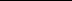 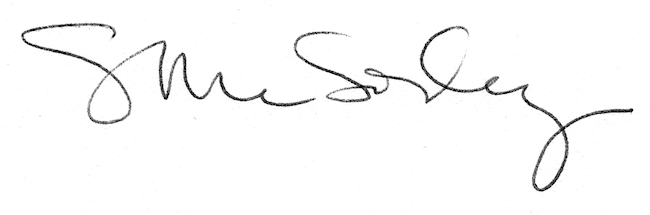 